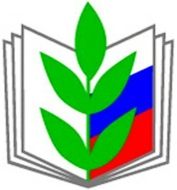 ПРОФСОЮЗ РАБОТНИКОВ НАРОДНОГО ОБРАЗОВАНИЯ И НАУКИ РФ(ОБЩЕРОССИЙСКИЙ ПРОФСОЮЗ ОБРАЗОВАНИЯ)АЛТАЙСКАЯ КРАЕВАЯ ОРГАНИЗАЦИЯП Р Е З И Д И У МП О С Т А Н О В Л Е Н И Е27-28 марта  2019 года	 		                                        Протокол № 18-7О кандидатуре для избранияна должность председателяАлтайской краевой организацииПрофсоюза работников народногообразования и науки РФНа основании итогов работы комитета Алтайской краевой организации Профсоюза, представленных в публичных докладах за 2015, 2016, 2017, 2018 годы, президиум краевой организации ПрофсоюзаПОСТАНОВЛЯЕТ:	1. Выдвинуть кандидатуру Абдуллаева Юрия Геннадьевича для избрания на должность председателя Алтайской краевой организации Профсоюза работников народного образования и науки РФ на новый срок полномочий (2020-2024 годы).	2. Рекомендовать в ходе отчетно-выборных конференций (собраний) территориальных, городских, районных организаций Профсоюза, первичных профсоюзных организаций вузов, колледжей, техникумов, профессиональных лицеев и непосредственного краевому комитету подчинения:	2.1. Рассмотреть предложение президиума краевой организации Профсоюза о выдвижении кандидатуры Абдуллаева Ю.Г. для избрания на должность председателя Алтайской краевой организации Профсоюза работников народного образования и науки РФ.	2.2. Рассмотреть предложение об оценке работы краевого комитета за отчетный период (2014-2019 годы).	2.3. Использовать при подготовке и проведении отчетно-выборной конференции (собрания) газеты «Профсоюзы Алтая», «Мой Профсоюз», материалы публичных отчетов о работе краевого комитета, информационные материалы (буклеты, плакаты).	3. Рекомендовать внести в повестку дня конференций (собраний) вопрос «О кандидатуре для избрания на должность председателя Алтайской краевой организации Профсоюза и предложении по оценке работы краевого комитета за отчетный период».	Постановления конференций (собраний) направить в краевой комитет.	4. Контроль за исполнением постановления возложить на Иванищеву С.Б., заместителя председателя краевой организации Профсоюза.Председатель Алтайской краевой организации Профсоюза                                           Ю.Г. Абдуллаев